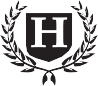 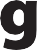 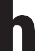 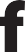 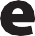 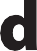 Customer Quotation DocumentCustomer Quotation DocumentPoint of departureDestinationNumber of crates/boxesGross weight crate/boxAirline/Airport detailsBreakdown of services provided and costsTotal costTotal cost in Euros